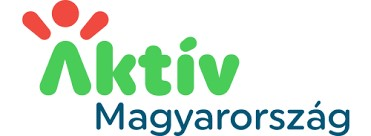 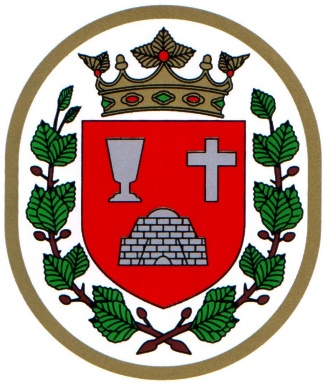 A rendezvény az Aktív Magyarország Program keretében támogatott.Jelen Versenyszabályzat és Versenykiírás (a továbbiakban: Szabályzat) a Bükkszentkereszti Sí- és Szabadidősport Egyesület (3557, Bükkszentkereszt, Táncsics u. 34., adószám: 19331935-1-05), valamint Bükkszentkereszt Község Önkormányzata (3557, Bükkszentkereszt, Kossuth u. 24., adószám: 15348953-2-05) a továbbiakban: Szervezők) szervezésében megvalósuló, ”Sky Race Bükkszentkereszt” fantázianevű amatőr futó- és túraversenyére (a továbbiakban: Verseny) vonatkozik.VERSENYKIÍRÁSA verseny célja: Versenyzési lehetőség biztosítása kezdő és haladó terepfutók számára, miközben megismerik Bükkszentkereszt, valamint a Bükki Nemzeti Park szépségeitA verseny neve: Sky Race BükkszentkeresztA verseny formája: futóverseny tömegrajttal; túraesemény;A rajt időpontja: 2023. október 28 szombat, 10:00 (terepfutás) és 10:15 (túra); A rajt helyszíne: Miskolc, Móra Ferenc utca 1/A. (Diósgyőri Szent Ferenc Római Katolikus Általános Iskola mellett);Cél: Bükkszentkereszt, Kis-Dél kilátó; Táv: kb 8,2 km, szintemelkedés: kb 515 méter. Szintidő: terepfutás esetében 2 óra, túra esetében 3 óra.Útvonal: Móra Ferenc utca végétől végig a Piros vonal turistajelzésen, majd a Kis-Dél oldalán tovább a Kilátóig. GPX file csatolva. A kijelölt útvonalról letérni tilos!Kategóriák: 	Fiú és Leány: 2000.01.01. után születettek; Felnőtt Férfi és Felnőtt Női: 1983.01.01. – 1999.12.31. között születettek; Senior Férfi és Senior Női: 1982.12.31. előtt születettek.Időmérés: kézi időmérés.Részvétel feltételei: részvételi lap kitöltése, valamint a nevezési díj beérkezése. Link: https://docs.google.com/forms/d/1Q4rE2XBoTQ9efyzanGEyyF7TL7qBPZUvNposFcSb2ss/edit?pli=1 .Díjazás: nemenként és korosztályonként az első 3 helyezett érmet kap, nemenként az abszolút első helyezett vándorkupát.VERSENYSZABÁLYZATA Szabályzatot a Szervezők a Versenyzők megfelelő tájékoztatása, a verseny színvonalas, biztonságos és zavartalan lebonyolítása, a sportszerű és szabályszerű versenyeztetés megvalósításának céljával alkották meg.1. A Szabályzat személyi hatálya kiterjed a nevező és versenyen versenyzőként induló valamennyi személyre (a továbbiakban: Versenyző), továbbá bizonyos rendelkezések vonatkozásában a versenyen részt vevő további személyekre.2. A Szabályzat időbeli hatálya kiterjed az előnevezések megkezdésétől a versenynek a verseny napján történő bezárásáig.3. A Szervezők fenntartják a jogot a versenyszabályzat szükség szerinti módosítására. A hatályos versenyszabályzat a Verseny hivatalos honlapján, a www.futniszep.hu holnapon (a továbbiakban: Honlap) érhető el.4. A Szabályzatot, annak valamennyi rendelkezése vonatkozásában, az előnevezés vagy helyszíni nevezés (a továbbiakban: Nevezés) benyújtásával egyidejűleg, annak aláírása, vagy külön nyilatkozat megtétele nélkül, valamennyi Versenyző magára kötelező érvényűnek ismeri el.5. Amennyiben a Nevezés során valaki más Versenyzők nevében is nevezést nyújt be (így különösen, de nem kizárólagosan: más vagy mások nevében történő egyéni nevezés leadása), úgy a nevezést benyújtó személy a Nevezés benyújtásával egyidejűleg, annak aláírása, vagy külön nyilatkozat megtétele nélkül vállalja, hogy azon Versenyzőket, akik nevében nevezést nyújtott be, teljes körűen tájékoztatja a Szabályzatban foglalt valamennyi rendelkezésről és felelősséget vállal azért, hogy azon Versenyzők, akik nevében nevezést nyújtott be, a Szabályzatban foglalt valamennyi rendelkezést betartják.6. A Szervezők fenntartják a jogot a Verseny időpontjának, helyszínének, programjának, távjainak, útvonalának és egyéb feltételeinek módosítására, amelyről a Verseny Facebook oldalán és Facebook eseményén oldalán, továbbá a Verseny napján a verseny helyszínén szükség szerint tájékoztatják a Versenyzőket.7. A Versenyző a Versenyszabályzatban foglaltak megsértése esetén óvást nyújthat be írásban, a Szervezőkkel való kapcsolattartásra kijelölt hivatalos e-mail címen. Az óvásban a Versenyzőnek meg kell jelölni a Versenyszabályzat vélelmezetten megsértett rendelkezését, a vélelmet alátámasztó és az óvásra okot adó esetleges tényeket és körülményeket, a Versenyző által kérelmezett intézkedéseket, valamint a Versenyző nevét és rajtszámát.8. A Versenyző olyan sérelem esetén, amellyel összefüggésben a Versenyszabályzat nem rendelkezik, panaszt nyújthat be írásban, a Szervezőkkel való kapcsolattartásra kijelölt hivatalos e-mail címen. A panaszban a Versenyzőnek meg kell jelölni a panaszra okot adó esetleges tényeket és körülményeket, a Versenyző által kérelmezett intézkedéseket, valamint a Versenyző nevét és rajtszámát.9. Az óvást, illetve a panaszt a Szervezők bírálják el. Amennyiben a Szervezők az óvásnak, illetve a panasznak helyt adnak, úgy egyidejűleg rendelkeznek az óvással, illetve panasszal kapcsolatban általuk megtett intézkedésekről, amelyek eltérhetnek a Versenyző által kérelmezett intézkedésektől.10. A Szervezők előnevezést és helyszíni nevezést is biztosítanak.11. Előnevezésnek minősül az elektronikus úton, a Versenykiírásban szereplő űrlap kitöltése, benyújtása, valamint a nevezési díj befizetése. A nevezés más formáit (például, de nem kizárólagosan e-mailes, postai vagy egyéb módon történő megküldését) a Szervezők figyelmen kívül hagyják. Az elektronikus úton beküldött nevezéshez minden Versenyzőnek külön, egyedi elektronikus levélcímmel szükséges regisztrálnia. 12. Helyszíni nevezésre a verseny napján, 8:00 és 9:00 között van lehetőség. Ebben az esetben a nevezési díj megegyezik az előnevezés esetén fizetendő díjjal, azonban a célban meleg étkezést a Szervezők nem tudnak biztosítani!13. A Versenyen csak a Versenyre előnevezést benyújtó és határidőben nevezési díjat befizető, valamint a helyszínen nevező, a Verseny adott távjának indításakor rajtszámmal rendelkező Versenyző vehet részt.14. A Versenyen való részvételnek lakóhely, állampolgárság és életkor szerinti korlátozása nincs.15. A 18 év alatti Versenyzők esetén a részvétel feltétele a szülői hozzájáruló és felelősségvállaló nyilatkozat kitöltött, kinyomtatott, aláírt és bescannelt formában történő megküldése a Szervezők hivatalos e-mail címére, a vgagi1204@gmail.com e-mail címre.16. A Versenyző a nevezéssel és a versenyen való részvétellel felelősséget vállal azért, hogy egészségi és edzettségi állapota alapján alkalmas a Versenynek a szintidőn belüli biztonságos és zavartalan teljesítésére. Azoknak a Versenyzők, akik szintidőn belül nem tudják teljesíteni a Verseny adott távját, lehetőségük van feladni a Versenyt, amelyet kötelesek ezt jelezni az adott útvonalon utolsóként elhaladó Versenyző utáni ellenőrzést végző személynek, az önkéntesek vagy a jelzőőrök valamelyikének.17. Vis maior: Amennyiben a Verseny lebonyolítását a Verseny helyszínén és időpontjában fennálló időjárási körülmények (ilyenek különösen, de nem kizárólagosan: az Országos Meteorológia Szolgálat előrejelzése szerint a Verseny napján az átlagos napközbeni hőmérséklet nem éri el az 5 Celsius fokot vagy eléri a 40 Celsius fokot; hó-, illetve jeges eső esése esetén; vihar vagy viharos erejű szél esetén), vagy egyéb körülmények (ilyenek különösen, de nem kizárólagosan: járványügyi helyzet, az élet- és vagyonbiztonságot veszélyeztető tömeges megbetegedést okozó humánjárvány, a magyar állampolgárok egészségének és életének megóvása érdekében elrendelt veszélyhelyzet) megnehezítik, vagy nem teszik lehetővé, továbbá abban az esetben, ha a Szervezők megítélése szerint a Verseny megtartása a Versenyzők vagy mások egészségének és biztonságának aránytalan veszélyeztetésével járna, a Szervezők döntése alapján a Verseny elhalasztásra vagy lemondásra kerülhet. A Verseny elhalasztásáról a Szervezők megfelelő módon értesíti a Versenyzőket, illetve lehetőség szerint tájékoztatja őket a Verseny új időpontjáról. Ilyen esetben a Szervezők a nevezési díjakat nem téríti vissza, azonban az érvényes nevezések a Verseny új időpontjában is érvényesek lesznek.18. Az útvonalakat a Szervezők szükség szerint tájékozódást segítő irányjelző és tájékoztató táblákkal látják el. Az irányjelző és tájékoztató táblák téves értelmezéséből, illetve a tábláknak a Verseny közbeni rongálódásából, megsemmisüléséből, eltűnéséből adódó károkért, balesetekért és sérülésekért a Szervezők felelősséget nem vállalnak, beleértve azt az esetet is, amikor a Versenyző letér a Verseny útvonaláról, és ebből fakadóan nem fejezi be, illetve időveszteséggel fejezi be a Versenyt.19. A Versenyző köteles a Versenyen a rajttól a célba érkezésig ideje alatt, jól látható módon, a mellkason rögzítve viselni a Szervezőktől kapott hivatalos rajtszámot. 20. A Szervezők fenntartják a jogot a Verseny útvonalának, a frissítőpontok helyének, a rajtzóna és a célzóna kialakításának akár előzetes értesítés nélküli, a Verseny napján, illetve Verseny közben történő módosítására, amennyiben ezt a Versenyzők biztonsága, illetve valamely további, élet- és vagyonbiztonságot érintő körülmény indokolja. Ilyen körülmények különösen, de nem kizárólagosan: a Verseny helyszínén és időpontjában fennálló vagy kialakuló időjárási, közlekedési, illetve útviszonyokat és természeti vagy épített környezetet érintő körülmények.21. A Szervezők a Versenyzőt a tudomásra jutást követően azonnali hatállyal kizárják a Versenyből, amennyiben:a Versenyző a nevezéskor nem valós adatokat adott meg (így különösen, de nem kizárólagosan: életkor);a Versenyző a hivatalos rajtszámot összehajtja, letakarja, a rajtszámot, illetve a hivatalos időmérő eszközt nem megfelelően viseli;a Versenyző már Versenyzőkkel, szemben sportszerűtlen, balesetveszélyes magatartást tanúsít (így különösen, de nem kizárólagosan: lökés, gáncsolás, haladásban akadályozás, szóbeli vagy fizikai agresszió és bántalmazás);a Versenyző a tájékozódást segítő irányjelző és tájékoztató táblák, továbbá a Verseny biztosításában részt vevő önkéntesek, jelzőőrök, polgárőrök, illetve rendőrök utasításait figyelmen kívül hagyja, a Versenyt biztosító technikai eszközök által biztosított, illetve elzárt területen kívül halad, valamint a közúti, illetve vízi közlekedés és tartózkodás vonatkozó szabályait megszegi, annak az esetnek a kivételével, amennyiben ezzel azonnali és nyilvánvaló balesetveszélyt akadályoz meg.A Versenyző kizárása esetén óvásnak helye nincs.22. A Szervezők a Verseny Facebook oldalán, továbbá partnerei közösségi médiafelületein megjelenítheti a Versenyen készült fényképeket és felvételeket, amelyek elkészítéséhez és közzétételéhez a Versenyző a Versenyen való részvétellel hozzájárul.23. Versenyző elfogadja, hogy Szervezők a Versenyző által a nevezés során megadott személyes adatokat a 22. pontban felsorolt eseten felül harmadik fél részére csak és kizárólag jogszabályi kötelezettség esetén adja ki, összhangban az Európai Parlament és a Tanács 2016/679. számú rendeletével. 